Please return this form intact.  You should also keep a copy for your records.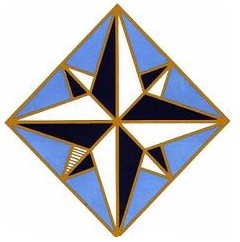 SWQ Coach Trip to Quilts UKMalvern Three Counties show groundOn Saturday 18th May 2019The cost this year will be £27. per person under 60 years  and £26. per person over 60 years for return coach fare, entrance ticket and gratuity to driver.Costs payable in advance with booking form please.   If there are insufficient bookings by 21st April 2019 the coach will be cancelled and fares will be returned.  These prices allow for a reduced price entrance ticket, hence the early closing date.   Places will be reserved on a first come basis.# Depending on traffic conditions.** Please note that the Park and Ride car park closes at 7.30 p.m. and we cannot guarantee to be back by then.  If you use the Moto Car park, the charge is £15.00 (at the time of printing) from 2-24 hours.  I would like to book the following places:Name ………………………………………………………Address …………………………………………………………………………………Post Code ……………………………… Tel no………………………………………e-mail address:..................................................................................................................Name and Telephone number of a contact in case of emergency ..................................................................Please state the names and telephone numbers of all people attending on the back of this form and at which pick up point they will be joining the coach.  Together with their emergency contact details.This is very important.  Any changes to this should be notified to Denise Pearcey before the 16th May.I enclose cheque for £………………………… (made payable to South West Quilters)   Please date your cheque the day you send this form off.Please send booking form To:  Mrs D Pearcey, Hedgebank, , Mary Tavy, Tavistock, . by 21st April 2019.(Any queries please telephone 01822 811003 - no acknowledgements will be sent until after 25th April) Confirmation will be sent to your e-mail address.  If you do not have an e-mail address please enclose an SAE.Please return this form intact.Boarding Point#Approximate return timeTavistock - 7.30 a.m.Outside Bedford Hotel9.00 p.m.Okehampton - 8.00 a.m.Westbridge8.30 p.m.Exeter - 8.30 a.m.Moto Services, Exeter **8.00 p.m.No.Total enclosedTavistock @ £26.Tavistock @£27.Okehampton @ £26.Okehampton @ £27.Exeter @ £26.Exeter @ £27.